José Olarreaga Yeregui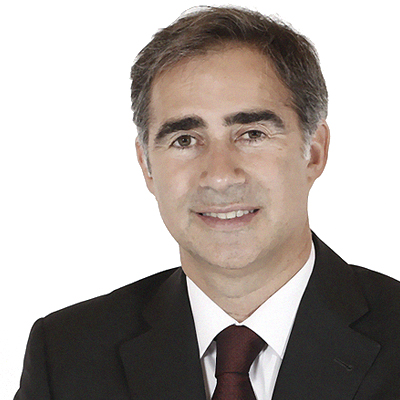 C/ Begonia 102, 2º B, El soto de la Moraleja, Alcobendas, Madrid(+34) 675 165 380 / jolarreaga@gmail.com // www.joseolarreaga.comNacido el 6 de marzo de 1970ObjetivosUtilizar mi fuerte experiencia y capacidades de dirección con el objetivo de crear valor en cualquier organización para la que trabaje. Como experto en el área de creación de valor he trabajado durante más de 20 años en desarrollo y gestión de empresas en España o en el extranjero, implementando de mejoras en el rendimiento, restructuración y desarrollo corporativo en diferentes posiciones – CFO, COO, Dir. General -.Centrado y con fuerza me adapto fácilmente a cualquier ambiente y soy un apasionado de cualquier reto aportando cambios positivos de alto valor añadido. He trabajado y dirigido en empresas de diferentes sectores, ya sea mostrando unas fuertes capacidades estratégicas y de liderazgo, ya sea aportando de manera consistente continuas mejoras en el desarrollo o nuevos productos. Acostumbrado al desarrollo del negocio en nuevos mercados establezco con facilidad relaciones corporativas. Fuerte capacidad de interlocución.EXPERIENCIA PROFESIONAL2005 / 2017 	I.- Asesoramiento financiero & Gestión I Dirección Interina I Emprendedor2015 / …	Alpha Unmanned Systems – Asesor externo en proceso expansiónhttps://alphaunmannedsystems.com/ Asesoramiento continuado en la gestión del proceso de expansión de la Compañía.Grupo Inmobiliario Alvicorp –Director General lnterino / Asesor de los accionistasAsesoramiento previo y posterior restructuración / Liquidación (Proceso concursal) de la Compañía. Trabajos desarrollados con KPMG / EY. Negociación con entidades financieras, abogados y acreedoresGrupo Inmobiliario con diferentes compañías dedicadas a la gestión de activos, promoción, desarrollo de suelo y con presencia en España, Alemania y Polonia.BlogsterApp.com – Socio fundador – COO / Ventas  –www.blogsterapp.com BlogsterApp es una empresa dedicada a las estrategias de marketing online que ha desarrollado una plataforma Saas de “employee branding” que permite aprovechar la ventaja de los empleados como embajadores de marca. Mas de 4000 usuarios en EU and América, +10 Mill visitas en Páginas de nuestros usuarios2014		Araner Cooling Energy Solution – www.araner.com - Consultoría de creación e implantación . Araner es una ingeniería especializada en soluciones a medida en el sector de la refrigeración y calentamiento industrial.Advisory & Turnaround – www.advisoryandturnaround.com - Consultoría de procesosEndemol (www.endemol.es ) Revisión de los procesos de todas las compañías del Grupo con el objeto de implementar mejoras y realizar un centro de servicios compartidos.Impacto de las recomendaciones en el ebitda – Ahorros 5-7% S/ Facturación2013 / …	Grupo Inmobiliario Aedificat - Director General lnterino / Asesor de los accionistas2013 / 2014 Asesoramiento previo y posterior ejecución de la reorganización y liquidación de la compañía como consecuencia de la crisis. Trabajos desarrollados con Compañías de Auditoría, Forensic y restructuración laboral y negociación con entidades financieras y acreedores.30 empleados y  8 empresas2012 / 2013	Royal Oaks Capital Partners – Asesores de inversiónnAsesoramiento en mercado, planes de negocio con el objeto de permitir a los inversores decidir sobre su inversión en la búsqueda de oportunidades.2011 / 2012	DeconX international.- Desinfección hospitalaria  – www.deconx.com Interim General Manager Implantación de la empresa en España. 2009 / 2011	Book4Days – Socio Fundador. Alquiler apartamentos. Alquiler de cortas estancias. www.book4days.com+ 50 Apartamentos // Responsable sobre el área legal / fiscal, administración y desarrollo de web y plataforma de ventas. Estrategia de marketing y ventas.2009 / 2010	Gestión y Ejecución de Obra Civil SL – Obra civil –Asesor. www.grupogyo.es 80 Mill € Ingresos / +30 empleados.  Empresa de tamaño medio con actividad en construcción, servicios de mantenimiento y energía. 2005 / 2010	Ábaco Proyectos Inmobiliarios. – Empresa promotora. Socio fundadorÁbaco se centró en el desarrollo de promociones en lugares especiales como parques nacionales o de especial belleza natural. Desarrolló dos promociones de alta calidad que alquiló posteriormente formando el embrión de Book4days. Ábaco desarrollaba toda la promoción iniciando el proceso desde la finalización del desarrollo urbanístico en caso de que así fuera requerido.1995/ 2005 	 II- Experiencia por cuenta ajena2002 / 2005 	Hispamar Satelites (Brazil) – Hispasat Group (www.hispasat.com). Hispasat es el operador español de servicios satelitales con satélites en posiciones orbitales en España y Brasil, formando parte del Grupo Abertis. Hispamar Satélites es la subsidiaria que ofrece los servicios satelitales del Grupo en Latam desde su base en Rio de Janeiro. Recientemente ha lanzado su 5º satélite.Implantación técnica y legal, así como desarrollo el negocio para el Mercado Latam. Presencia comercial en 20 países (3 años de residencia en Rio de Janeiro) Country General Manager  (2004-2005)CFO / COO (2002-2004)Facturación actual 100 Mill USD , 55 empleados. Sustitución del CEO con responsabilidad total sobre la actividad comercialResponsable sobre las relaciones corporativas con empresas y entidades públicas.Responsable sobre la administración, Dept. legal, Dept. fiscal, Recursos humanos, logística y comercio exterior.Responsable de la negociación de la inversión en el segmento terreno, partners tecnológicos en el desarrollo de la plataforma de banda ancha, acuerdos de accionistas, plan de negocio y planificación estratégica fiscal2001 / 2002	Safei SVB (2017 - AndBank). M&A – Analista Senior1997 / 2001	Obarinsa – Grupo promotor y constructor – CFO / COO Desarrollo de suelo, promociones y obra civilValor estimado en operación corporativa 500 Mill. € / Facturación  60 Milll.€ / 70 empleadosResponsable Financiero (Adm / Planificación), personal, fiscal y legalMiembro del Comité de la matriz y diferentes sociedades del grupo1998 / 2001	Olur Industrias gráficas – Secretario y miembro del consejoEmpresa familiar del sector del embalaje con 50 empleados / 6 Mill. € ingresos.1995 / 1997	Deloitte– Auditor / Madrid www.deloitte.es FORMACIÓNINSEAD – Programa de dirección general - IEP. Fontainebleu – Paris – 2005IEB – Master in Corporate Finance and Investment Banking – Madrid – 2002CUNEF – Licenciatura en ADE. Madrid – 1994IDIOMAS 	 Inglés C1, Portugués C1, DATOS PERSONALESPadre de 3 niños 15,14 & 12.Miembro activo de la Junta de la Asociación de Antiguos Alumnos de CUNEF – La asociación de alumnos mas activa de España. (+ 3000 Asociados - +50 eventos /año) http://www.cunef.edu/web/conoce-cunef/alumni 